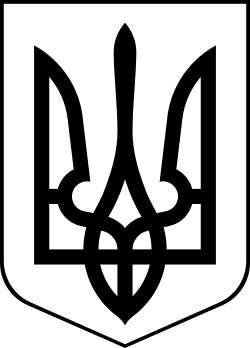 УкраїнаМЕНСЬКА МІСЬКА РАДАМенського району Чернігівської області(сорокова сесія сьомого скликання)РІШЕННЯ10 липня 2020 року			№ 199Про внесення змін до рішення 36 сесії 7 скликання Менської міської ради від 26 грудня 2019 року № 714Розглянувши звернення гр. Москаленко Сергія Івановича щодо внесення змін до рішення, 36 сесії 7 скликання Менської міської ради від 26.12.2019 р. № 714 «Про надання дозволу на розроблення проектів землеустрою щодо відведення земельних ділянок по наданню у приватну власність у межах та за межами населеного пункту (городи)», керуючись ст.12 Земельного кодексу України, ст. 26 Закону України «Про місцеве самоврядування в Україні», Менська міська рада В И Р І Ш И Л А :1. Внести зміни до рішення, 36 сесії 7 скликання Менської міської ради від 26.12.2019 р. № 714 «Про надання дозволу на розроблення проектів землеустрою щодо відведення земельних ділянок по наданню у приватну власність у межах та за межами населеного пункту (городи)», де в тексті позицію: - « - гр. Москаленко Сергій Іванович в межах с. Садове на земельній ділянці площею орієнтовно 0,60 га.» 	замінити на позицію:- « - гр. Москаленко Сергій Іванович в межах с. Нові Броди на земельній ділянці площею орієнтовно 0,60 га.»2. Контроль за виконанням рішення покласти на постійну комісію з питань містобудування, будівництва, земельних відносин та охорони природи, згідно до регламенту роботи Менської міської ради сьомого скликання та на заступника міського голови з питань діяльності виконкому Гайдукевича М.В.Міський голова							Г.А. Примаков